附件1：中南财经政法大学第六届模拟政协提案大赛作品申报书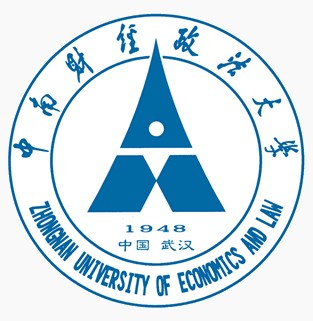 填  写  须  知一、本表仅适用于中南财经政法大学第六届模拟政协提案大赛参赛队伍撰写。二、提案表要按照要求逐项认真填写，填写内容必须实事求是，表述准确严谨。所填栏目不够用时可加附页。三、格式要求：1.标题格式：一级标题“一、”，二级标题“（一）”，三级标题“1.”，一级标题使用四号黑体加粗，二级标题使用四号楷体加粗，三级标题使用宋体四号加粗。2.正文格式：正文统一四号仿宋体；行距统一为固定值23磅。3.图表格式：表格的解释文字配在上面，图的解释文字配在下面；解释文字宋体五号加粗，格式是 “表/图1：名字”，图表和文字居中；表格中文字一般为是宋体五号，居中，表头加粗。4.其他格式：“摘要”、“关键字”、“参考资料”黑体，五号，加粗；“摘要”、“关键字”、“参考资料”内容楷体，五号，不加粗，首行缩进两字符。中南财经政法大学第六届模拟政协提案大赛作品原创承诺书本队队员承诺，本队所提交的参赛提案为本队队员独立创作完成，不存在抄袭、侵权等行为。若经学校查实发现存在抄袭、侵权等行为，本队队员愿意承担一切责任。特此承诺！承诺人：2024年  月  日提案题目：提案负责人：联系电话：电子邮箱：指导老师：课 题 名 称课 题 名 称课 题 名 称参 与 赛 道参 与 赛 道参 与 赛 道社会治理赛道               学校发展赛道社会治理赛道               学校发展赛道社会治理赛道               学校发展赛道指 导 老 师指 导 老 师指 导 老 师课题申报团队团队名称团队名称课题申报团队分工姓  名院系班级联系方式学号课题申报团队负责人课题申报团队成员1课题申报团队成员2课题申报团队成员3课题申报团队成员4备注备注题  目内  容立项背景和依据（课题的研究目的、意义，国内外研究状况、水平和发展趋势的分析与评价等）研究方案（主要研究内容与预期目标、项目创新之处、预期研究成果及形式）参考文献立项背景和依据（课题的研究目的、意义，国内外研究状况、水平和发展趋势的分析与评价等）研究方案（主要研究内容与预期目标、项目创新之处、预期研究成果及形式）参考文献